Практическая  работа № 1Определение вида и характера износа различных деталей Цель работы: сформировать практические навыки определения дефектов деталей машинЗадачи работы1 Составить карту дефектации на ремонт деталей типовых сопряжений2 Составить маршрут(способ) восстановления деталей Краткие теоретические сведенияМашины поступают в ремонт с различной степенью износа деталей и с различными видами дефектов (повреждений). Установление степени пригодности деталей для дальнейшей работы в машине принято называть дефектацией деталей.На основе классификации и типизации деталей и их поверхностей составляют технологическую документацию восстановления деталей, принимая за основу типовые технологические процессы восстановления типовых поверхностей. Совместно с рабочим чертежом составляется таблица дефектов, в которой содержится перечень дефектов, их величина с указанием основных и допустимых способов устранения этих дефектов.Типовыми соединениями деталей называют резьбовые, шпоночные, шлицевые, штифтовые, фланцевые и др. Ремонт деталей выполняют по технологии, разработанной с учетом требований чертежно-технической документации на ремонтируемую сборочную единицу или деталь. Изношенные сопрягаемые поверхности типовых соединений исправляют наплавкой, сваркой, гальваническим покрытием или термообработкой, установкой добавочных деталей, а так же механической обработкой до ремонтного размера. Содержание отчета1 Исходная информация: тема, цель и задачи работы2 Практическое задание (карта дефектации)3 Ответы на контрольные вопросы4 Вывод по работеПрактическое заданиеСоставить карту дефектации деталей типовых сопряжений (по образцу таблицы 1)Таблица 1 - Карта дефектации деталей типовых сопряженийУказания по выполнению работыКарта дефектации деталей типовых сопряжений составляется по данным таблиц приложения, а так практических навыков по данной теме. Задание по видам сопряжений (по вариантам) содержатся в таблице 2. Вариант определяется по последней цифре шифра студента – заочникаПри выполнении отчета по работе соблюдаются следующие требования:- работа выполняется на двойных листах в клеточку (в тетрадном варианте)- текст выполняется шрифтом, приближенным к чертежному с высотой букв и цифр не менее . - цифры и буквы необходимо писать черной или синей пастой. - линии, буквы, цифры и знаки должны быть четкие, не расплывшиесяТаблица 2 - ЗаданияКонтрольные вопросы1 Какими способами можно восстановить отверстия под штифты?2 От чего зависит выбор способа восстановления шпоночного паза на валу и в ступице?3 Почему изношенные шпонки не восстанавливают, а заменяют новыми?4 Какие дефекты резьбовых соединений подлежат восстановлению?5 Как восстанавливают детали шлицевого соединения методом пластического деформирования?Литература1 Гологорский  Е.Г Эксплуатация и ремонт оборудования предприятий стройиндустрии /Е.Г. Гологорский, А.И. Доценко, А.С.Ильин – М: Архитектура –С, 2006 – 504 с.2 Воронкин Ю.Н. Методы профилактики и ремонта промышленного оборудования / Ю.Н. Воронкин, Н.В. Поздняков – М: Академия, 2002 – 240 с.Приложение АТаблица А1 - Возможные дефекты и способы ремонта резьбовых соединенийТаблица А2 - Возможные дефекты и способы ремонта штифтовых соединенийТаблица А3 - Возможные дефекты и способы ремонта шпоночных соединенийТаблица А4 - Возможные дефекты и способы ремонта шлицевых соединений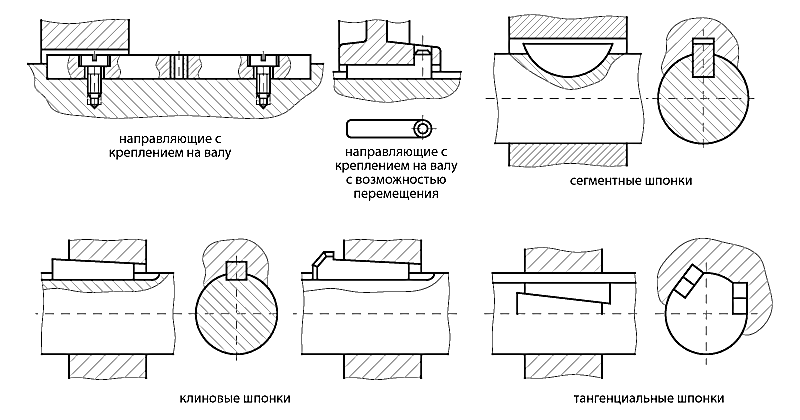 Рисунок А1 – Виды шпоночных соединений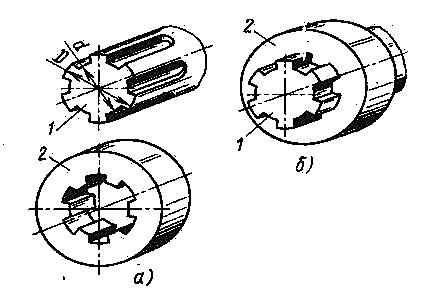 Рисунок А2 – Шлицевые соединения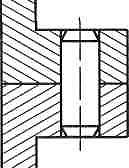 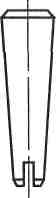 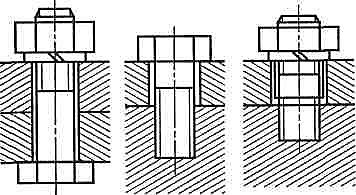 Рисунок А3 – Штифтовое соединение                    Рисунок А4 – Резьбовое соединениеСопряжениесхема сопряженияДефектыСпособы восстановления1 Резьбовое соединение…….вариантсопряжениевариантсопряжение1,6резьбовое2,7,10штифтовые, шпоночные3,8штифтовые, шлицевые4,9резьбовоеДефектСпособы ремонта (восстановления)Непрямолинейность оси стержня болта, винта, шпилькиПравка в тисках или с помощью винтового прессаЗабоины, вмятины на резьбе«Прогонка» резьбы резьбовыми инструментамиТрещины в резьбовой части деталиЗаварка трещины с последующим повторным нарезанием резьбыСмятие граней, шлицов, отверстий для ключей и отверток1 Запиливание2 Наплавка с последующей
обработкойЗаедание гайки по причине увеличения шага резьбы винта вследствие его растяженияЗамена болта или ремонт вышеуказанными способамиВыход из строя наружной резьбы вследствие износа, среза, смятия и изгиба витков1 Протачивание резьбы до ближайшегоменьшего стандартного диаметраи последующее нарезание резьбы меньшего размера.2.При невозможности (из условий прочности) уменьшения размера резьбы ее восстанавливают наплавкой, металлизацией или другими способамиВыход из строя внутренней резьбы вследствие износа: среза, смятия и изгиба витков.Рассверливание отверстиядо ближайшего большего стандартного диаметра и последующее нарезание резьбы большего размера.2.Рассверливание отверстиядля установки в него на резьбеили клее переходной втулкис внутренним диаметром резьбы нужного размераДефектСпособы ремонта (восстановления)Сpeз или смятие штифтовЗамена новымиИзнос отверстия под штифтОтверстие расширяют под новый штифт или заваривают и изготавливают другое отверстиеТрещины в соединяемых деталяхТрещины заваривают или заделывают пластмассовыми композициямиДефектСпособы ремонта (восстановления)Смятие или срез шпонкиЗамена шпонки. Новая шпонка должна иметь припуск 0,1 ...0,2 мм для последующей пригонки по пазу валаИзнос, смятие шпоночного паза вала1 Обработка паза под шпонкудо следующего стандартного размера. При этом устанавливается либо ступенчатаяшпонка, либо обычная шпонка с расширением паза ступицы.2 Изготовление нового шпоночного паза под углом 90... 120° к старому; изношенный паз заваривается.3 Наплавка изношенного паза с последующей обработкой (для неответственных соединений)Износ шпоночного паза в ступицеОбработка шпоночного паза под следующий стандартный размер на долбежном станке или вручную. В последнем случае сначала опиливается дно паза, а затем боковые стороны с обеспечением симметричности относительно диаметральной плоскостиДефектСпособы ремонта (восстановления)Износ и смятие шлицов на валахПри больших износах производят электродуговую наплавку с последующей механической обработкой. При износе по ширине паза до 0,5... 1 м разделяют шлицы отожженного вала зубилом с последующей заваркой образующейся канавки и механической обработкой. При небольших износах (0,1. ..0,2 мм) шлицы восстанавливают наращиванием с последующим шлифованиемЗабоины, заусенцы, острые краяЗабоины, заусенцы, острые края запиливают, на торцах вала и втулки снимают фаскиИзнос шлицов во втулкеОтверстие во втулке по внутреннему диаметру продавливается на прессе прошивкой, а затем калибруется шлицевой протяжкой